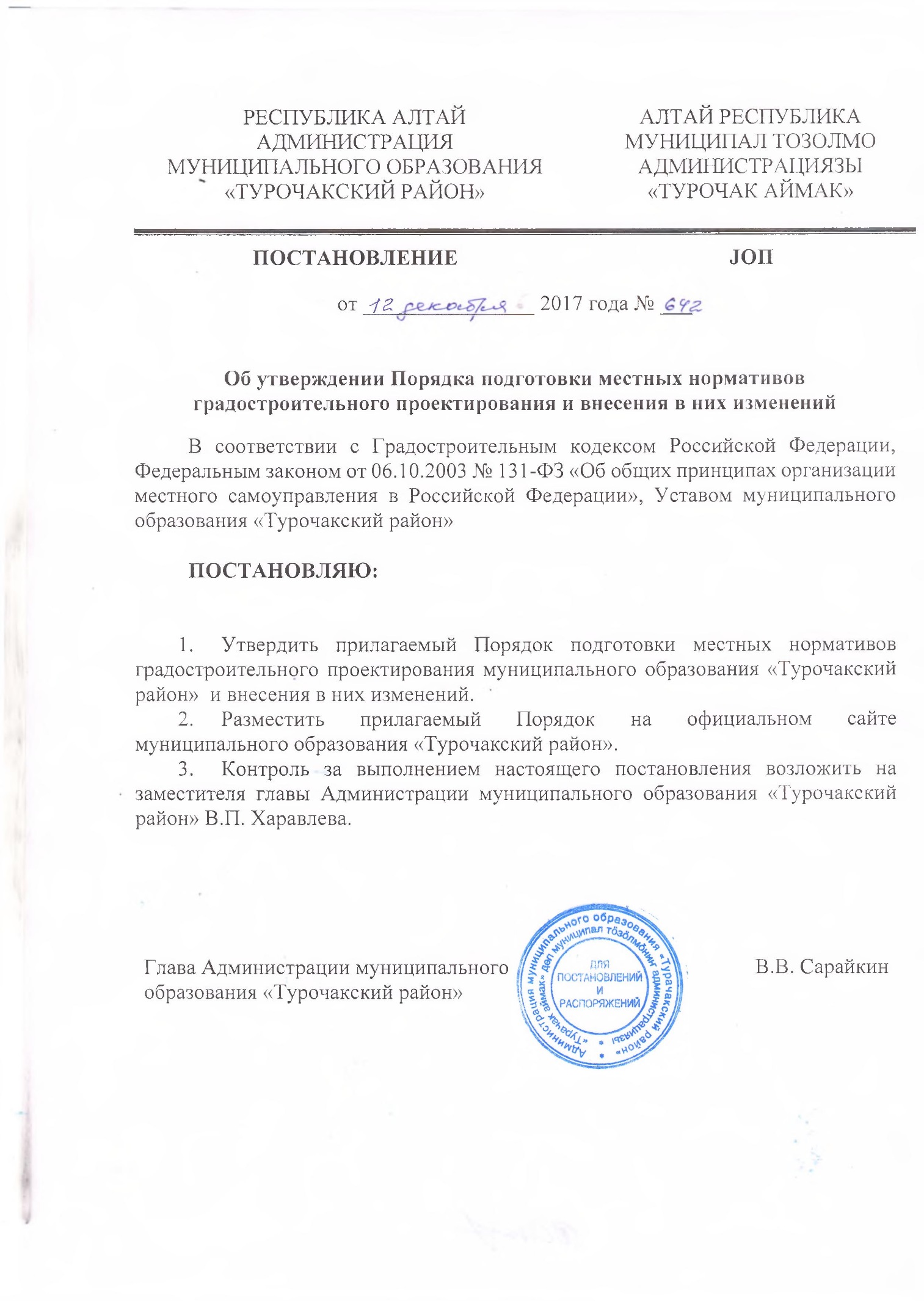 УТВЕРЖДЕНпостановлением главы Администрации муниципального образования «Турочакский район»от 12 декабря 2017 г. № 642Порядок подготовки местных нормативов градостроительного проектирования муниципального образования «Турочакский район» и внесения в них изменений1. Общие положения1.1. Настоящий Порядок разработан на основании статьи 29.4 Градостроительного кодекса Российской Федерации, статьи 16 Федерального закона от 06.10.2003 № 131-ФЗ «Об общих принципах организации местного самоуправления в Российской Федерации», Устава муниципального образования «Турочакский район».1.2. Настоящий Порядок определяет цели и задачи, правила подготовки, утверждения местных нормативов градостроительного проектирования муниципального образования «Турочакский район» (далее - местные нормативы) и внесения в них изменений.1.3. Местные нормативы обязательны для применения на территории муниципального образования «Турочакский район» всеми субъектами градостроительной деятельности при:- подготовке, согласовании, утверждении документов территориального планирования муниципального образования «Турочакский район» и внесении в них изменений;- подготовке, утверждении документации по планировке территории (проектов планировки территории, проектов межевания территории), предусматривающей размещение объектов местного значения муниципального образования «Турочакский район»;- определении условий аукционов на право заключения договоров аренды земельных участков для комплексного освоения в целях жилищного строительства;- определении условий аукционов на право заключить договор о развитии застроенной территории;- проведении экспертизы, подготовке и рассмотрении проектной документации для строительства, реконструкции, капитального ремонта объектов капитального строительства, благоустройства территории.2. Цели и задачи местных нормативов2.1. Местные нормативы подготавливаются в целях:- организации управления градостроительной деятельностью в муниципальные образования «Турочакский район» средствами установления требований к территориальному планированию, градостроительному зонированию территорий муниципального образования «Турочакский район»;- обоснованного определения параметров развития территорий муниципального образования «Турочакский район» при подготовке документов территориального планирования и внесении в них изменений;- сохранения и улучшения условий жизнедеятельности населения муниципального образования «Турочакский район» при реализации решений, содержащихся в документах территориального планирования, градостроительного зонирования, планировки территории.2.2. Задачами применения местных нормативов является создание условий для:- преобразования пространственной организации муниципального образования «Турочакский район», обеспечивающего современные стандарты организации территорий;- планирования территории муниципального образования «Турочакский район» для размещения объектов, обеспечивающих благоприятные условия жизнедеятельности человека (в том числе объектов социальной, инженерной, транспортной инфраструктур, связанных с решением вопросов местного значения);- обеспечения доступности таких объектов для населения.3. Подготовка местных нормативов3.1. Местные нормативы разрабатываются в соответствии с Градостроительным кодексом Российской Федерации, Федеральным законом от 06.10.2003 № 131-ФЗ «Об общих принципах организации местного самоуправления в Российской Федерации», с учетом законодательства Российской Федерации о техническом регулировании, земельного, лесного, водного законодательства, законодательства об особо охраняемых природных территориях, об охране окружающей среды, об охране объектов культурного наследия (памятников истории и культуры) народов Российской Федерации, иного законодательства Российской Федерации и Республики Алтай.3.2. Решение о подготовке местных нормативов принимается Администрацией муниципального образования «Турочакский район».3.3. Подготовка местных нормативов осуществляется Администрацией муниципального образования «Турочакский район» самостоятельно либо иными лицами, привлекаемыми ею на основании муниципального контракта, заключенного в соответствии с законодательством Российской Федерации о контрактной системе в сфере закупок товаров, работ, услуг для обеспечения государственных и муниципальных нужд.3.4. Подготовка местных нормативов осуществляется с учетом:- социально-демографического состава и плотности населения на территории муниципального образования «Турочакский район»;- планов и программ комплексного социально-экономического развития сельских поселений на территории муниципального образования «Турочакский район»;- предложений органов местного самоуправления сельских поселений и заинтересованных лиц.3.5. После разработки проекта местных нормативов, Администрация муниципального образования «Турочакский район» осуществляет проверку проекта на соответствие требованиям, установленным действующим законодательством Российской Федерации и настоящим Положением.3.6. Проект местных нормативов подлежит размещению на официальном сайте муниципального образования «Турочакский район» в сети Интернет (www.turochak-altai.ru) и опубликованию в порядке, установленном для официального опубликования муниципальных правовых актов, иной официальной информации, не менее чем за два месяца до их утверждения.Администрация муниципального образования «Турочакский район» осуществляет сбор и обобщение предложений по проекту местных нормативов.3.7. По результатам проверки проекта местных нормативов с учетом поступивших предложений, глава Администрации муниципального образования «Турочакский район» принимает решение о направлении проекта местных нормативов в Совет депутатов муниципального образования «Турочакский район» или об отклонении такого проекта и о направлении его на доработку.4. Утверждение местных нормативов4.1. Местные нормативы утверждаются решением Совета депутатов муниципального образования «Турочакский район».4.2. Утвержденные местные нормативы подлежат размещению на официальном сайте муниципального образования «Турочакский район» в сети Интернет и опубликованию в порядке, установленном для официального опубликования муниципальных правовых актов, в срок, не превышающий пяти дней со дня утверждения местных нормативов.4.3. Утвержденные местные нормативы подлежат размещению в федеральной государственной информационной системе территориального планирования в срок, не превышающий пяти дней со дня утверждения указанных нормативов.4.4. Контроль за соблюдением местных нормативов осуществляет Администрация муниципального образования «Турочакский район» в лице отдела ЖКХ, строительства, земельных отношений, экологического и лесного контроля.4.5. Администрация муниципального образования «Турочакский район» осуществляет мониторинг развития социальной, инженерной и транспортной инфраструктуры, контролирует достижение значений местных нормативов посредством проверки соответствия документов территориального планирования муниципального образования «Турочакский район», документации по планировке территорий местным нормативам и планирования мер по уменьшению либо устранению разницы между значениями показателей, характеризующих текущую ситуацию, и значениями местных нормативов.5. Внесение изменений в местные нормативы5.1. Внесение изменений в местные нормативы осуществляется в соответствии со статьей 29.4 Градостроительного кодекса Российской Федерации и настоящим Положением.5.2. Основаниями для рассмотрения Администрацией муниципального образования «Турочакский район» вопроса о внесении изменений в местные нормативы являются:- несоответствие местных нормативов законодательству Российской Федерации и (или) Республики Алтай в области градостроительной деятельности, возникшее в результате внесения в такое законодательство изменений;- утверждение планов и программ комплексного социально-экономического развития Республики Алтай и муниципального образования «Турочакский район», влияющих на расчетные показатели местных нормативов;- поступление предложений органов местного самоуправления муниципального образования и заинтересованных лиц о внесении изменений в местные нормативы.5.3. Администрация муниципального образования «Турочакский район» в течение тридцати календарных дней со дня поступления предложения о внесении изменений в местные нормативы, рассматривает поступившее предложение и принимает решение о подготовке проекта о внесении изменений в местные нормативы или об отклонении предложения о внесении изменений в местные нормативы с указанием причин отклонения и направляет копию такого решения заявителю.5.4. Подготовка проекта о внесении изменений в местные нормативы и утверждение изменений в местные нормативы осуществляются в порядке, предусмотренном разделами 3-4 настоящих Правил.